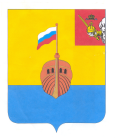 РЕВИЗИОННАЯ КОМИССИЯ ВЫТЕГОРСКОГО МУНИЦИПАЛЬНОГО РАЙОНА162900, Вологодская область, г. Вытегра, пр. Ленина, д.68тел. (81746)  2-22-03,  факс (81746) ______,       e-mail: revkom@vytegra-adm.ruЗАКЛЮЧЕНИЕна отчет об исполнении бюджета сельского поселения Анхимовское за 1 квартал 2023 года    02.06.2023                                                                                         г. ВытеграЗаключение Ревизионной комиссии Вытегорского муниципального района к отчету об исполнении бюджета сельского поселения Анхимовское (далее – бюджет поселения) за 1 квартал 2023 года подготовлено в соответствии с требованиями Бюджетного кодекса Российской Федерации, Положения о Ревизионной комиссии Вытегорского муниципального района.Анализ поступлений и фактического расходования бюджетных средств, произведён по данным отчёта об исполнении бюджета поселения за 1 квартал 2023 года, утвержденного постановлением Администрации сельского поселения Анхимовское от 28.04.2023 г. № 29. Бюджет поселения на 2023 год утверждён решением Совета сельского поселения Анхимовское от 14.12.2022 года № 16 «О бюджете сельского поселения Анхимовское на 2023 год и плановый период 2024 и 2025 годов» по доходам в сумме 6884,6 тыс. рублей, по расходам в сумме 6884,6 тыс. рублей. Бюджет принят без дефицита.Исполнение основных характеристикЗа 1 квартал 2023 года в решение о бюджете изменения вносились 1 раз. В результате внесенных изменений плановые показатели бюджета поселения по доходам не изменились, по расходам составили 7101,4 тыс. рублей (+195,6 тыс. рублей, или 3,1 %). Дефицит бюджета утвержден в сумме 216,8 тыс. рублей.   За отчетный период 2023 года в доход бюджета поселения поступило 1240,7 тыс. рублей, что составило 18,0 % от годового прогнозного плана. Расходы исполнены в сумме 1455,9 тыс. рублей, или на 20,5 % от годовых значений.По итогам 1 квартала 2023 года сформировался дефицит бюджета поселения в сумме 215,2 тыс. рублей. Доходы бюджета поселенияАнализ исполнения доходной части бюджета поселения за 1 квартал 2023 года представлен в таблице:(тыс. рублей)За 1 квартал 2023 года в бюджет поселения поступило налоговых и неналоговых доходов в сумме 77,8 тыс. рублей, что составило 4,2 % от плана на год. Налоговые доходы поступили в сумме 77,4 тыс. рублей, или на 6,0 % от годового уточнённого плана. Налоговые доходы составили:- земельный налог в сумме 51,1 тыс. рублей, или 6,2 % от плана на 2023 год, в том числе: земельный налог с организаций – 19,7 тыс. рублей, или 4,2 % от годового плана, земельный налог с физических лиц – 31,4 тыс. рублей, или 8,8 % от годового плана. По сравнению с аналогичным периодом 2022 года земельного налога поступило меньше на 6,0 тыс. рублей, или на 10,5 %; - налог на имущество физических лиц в сумме 3,7 тыс. рублей (1,2 % от плана на год), что на 1,4 тыс. рублей меньше, чем в аналогичном периоде 2022 года (5,1 тыс. рублей);- налог на доходы физических лиц в сумме 22,5 тыс. рублей (14,2 % от плана на 2023 год), что меньше на 5,5 тыс. рублей, чем за 1 квартал 2022 года; - доходы от поступления государственной пошлины составили 0,1 тыс. рублей (3,3 % от плана на 2023 год). В структуре налоговых доходов в отчетном периоде основной доходный источник - земельный налог (66,0 % от общего объема поступивших налоговых доходов). По сравнению с аналогичным периодом 2022 года налоговых доходов поступило на 13,4 тыс. рублей, или на 14,8 % меньше.Неналоговые доходы в доходной части бюджета поселения составили 0,4 тыс. рублей, или 0,1 % к уточненному плану. Представлены доходами, получаемыми в виде арендной платы за земельный участок (поступление данного вида неналоговых доходов не планировалось).  Запланированные доходы от продажи материальных активов в сумме 563,0 тыс. рублей в 1 квартале 2023 года в бюджет поселения не поступали.            Доля налоговых и неналоговых доходов в общем объёме поступлений составила 6,3 %.          Безвозмездные поступления составили 1162,9 тыс. рублей, или 23,1 % от годовых плановых назначений, из них:        - дотации 1140,0 тыс. рублей (25,0 % от плана), в том числе:            дотации на поддержку мер по обеспечению сбалансированности бюджетов 280,7 тыс. рублей (25,0 % от плана),                дотации на выравнивание бюджетной обеспеченности 859,3 тыс. рублей (25,0 % от планового показателя);        - субсидии при годовом плановом показателе 333,5 тыс. рублей в 1 квартале не поступали;        - субвенции 22,9 тыс. рублей (17,0 % от годового плана), в том числе:                на осуществление первичного воинского учета 22,9 тыс. рублей (17,2 % от плана на год), освоены в полном объеме.        По сравнению с аналогичным периодом 2022 года безвозмездных поступлений поступило меньше на 397,8 тыс. рублей, или на 25,5 % (в 2023 году не поступали субсидии и иные межбюджетные трансферты, составившие в 1 квартале 2022 года 173,7 тыс. рублей и 200,0 тыс. рублей соответственно).          Доля безвозмездных поступлений в общем объеме доходов поселения составила 93,7 %.       Общий размер поступлений за 1 квартал текущего года сократился по сравнению с аналогичным периодом прошлого года на 480,8 тыс. рублей, или на 27,9 % за счет снижения поступления налоговых и неналоговых доходов, а также безвозмездных поступлений.  Анализ исполнения доходов бюджета сельского поселения Анхимовское по видам доходов за 1 квартал 2023 года представлен в приложении 1 к Заключению.  3.  Расходы бюджета поселенияРасходы бюджета за 1 квартал 2023 года составили 1455,9 тыс. рублей, или 20,5 % к годовым плановым назначениям. Анализ исполнения расходной части бюджета поселения за 1 квартал 2023 года представлен в таблице:                                                                                                        (тыс. рублей)По разделу 01 «Общегосударственные вопросы» исполнение годового плана составило 23,5 %, или 929,2 тыс. рублей. К аналогичному периоду прошлого года исполнение составило 149,3 %, расходы увеличились на 306,9 тыс. рублей. Доля раздела в общих расходах бюджета составляет – 63,8 %.        По подразделу 0102 «Функционирование высшего должностного лица субъекта Российской Федерации и муниципального образования» расходы составили 119,0 тыс. рублей (2022 г. – 119,6 тыс. рублей), или 14,8 % от годовых бюджетных назначений. Расходы направлены на содержание главы муниципального образования (выплаты заработной платы, включая уплату налогов и взносы в фонды).          По подразделу 0104 «Функционирование Правительства Российской Федерации, высших исполнительных органов государственной власти субъектов Российской Федерации, местных администраций» расходы составили 714,4 тыс. рублей, или 25,1 % от плана. В течение 1 квартала 2023 года первоначальный плановый показатель (2693,5 тыс. рублей) был увеличен на 151,5 тыс. рублей, или на 5,6 % и составил 2845,0 тыс. рублей. Увеличение планового показателя обусловлено повышением расходов на оплату труда муниципальным служащим.  Объем расходов, запланированный в проекте бюджета на оплату труда выборных должностных лиц местного самоуправления, осуществляющих свои полномочия на постоянной основе, муниципальных служащих, на 2023 год составит 2143,4 тыс. рублей, что соответствует нормативу 2189,0 тыс. рублей, установленному постановлением Правительства Вологодской области от 28 июля 2008 года № 1416 «Об утверждении норматива формирования расходов на оплату труда в органах местного самоуправления муниципальных образований области» (с изменениями).         Расходы по данному подразделу составили:         - расходы на обеспечение деятельности органов местного самоуправления – 701,0 тыс. рублей (25,1 % от годового плана), в том числе: расходы на выплаты персоналу – 254,7 тыс. рублей, на закупку товаров, работ, услуг – 446,3 тыс. рублей;         - межбюджетные трансферты, перечисляемые в бюджет района на осуществление отдельных полномочий администрацией района в соответствии с заключенными соглашениями – 13,4 тыс. рублей (25,0 % от плана на год).       Бюджетные назначения по подразделу 0106 «Обеспечение деятельности финансовых, налоговых и таможенных органов и органов финансового (финансово-бюджетного) надзора» исполнены в сумме 66,5 тыс. рублей, или на 25,0 %. Расходы по данному подразделу были направлены на обеспечение отдельных полномочий за счет средств поселения в соответствии с заключенными соглашениями, в том числе: на обеспечение деятельности финансовых органов – 48,2 тыс. рублей, на обеспечение полномочий по внешнему контролю – 18,3 тыс. рублей.                              Расходы по подразделу 0113 «Другие общегосударственные вопросы» в отчетном периоде исполнены в сумме 29,3 тыс. рублей, или на 100,0 % от годового плана. Средства были направлены:       - на уплату взносов в Ассоциацию «Совет муниципальных образований Вологодской области» в сумме 6,1 тыс. рублей;       - на погашение задолженности по исполнительным листам в сумме 23,2 тыс. рублей (по имуществу казны), в том числе: оплата госпошлины – 2,0 тыс. рублей, оплата задолженности за потребленную теплоэнергию – 21,2 тыс. рублей.            За 1 квартал 2023 года финансирование расходов из Резервного фонда администрации поселения не производилось.  По разделу 02 «Национальная оборона» исполнение годового планового показателя составило 17,2 %, или 22,9 тыс. рублей. К аналогичному периоду прошлого года исполнение составило 97,0 % (-0,7 тыс. рублей).        Расходы произведены по подразделу 0203 «Мобилизационная и вневойсковая подготовка» за счет субвенции из федерального бюджета на осуществление первичного воинского учета. Средства направлены на выплаты персоналу.          По разделу 03 Национальная безопасность и правоохранительная деятельность» расходы при плановом показателе на год 55,7 тыс. рублей в 1 квартале не исполнялись.         По разделу 05 «Жилищно-коммунальное хозяйство» расходы исполнены на 10,2 % от плана, что составило 138,3 тыс. рублей. По сравнению с аналогичным периодом 2022 года объем расходов сократился на 308,7 тыс. рублей, или на 69,1 %.  Доля расходов в общем объеме расходов бюджета поселения составила 9,5 %.        Расходы исполнены по подразделу 0503 «Благоустройство» в рамках муниципальной программы «Развитие территории сельского поселения Анхимовское на 2021-2025 годы». Средства были направлены на:        - организацию уличного освещения в населенных пунктах поселения в сумме 127,1 тыс. рублей (97,0 % от плана), исполнены в рамках Основного мероприятия «Организация и обустройство систем уличного освещения населенных пунктов»;        - прочие мероприятия по благоустройству в сумме 11,2 тыс. рублей, или 1,3 % от плановых назначений. исполнены в рамках Основного мероприятия «Благоустройство территории сельского поселения»;      По разделу 07 «Образование» при годовом плановом показателе 5,0 тыс. рублей расходы в 1 квартале не производились.  По разделу 08 «Культура, кинематография» исполнение расходов за 1 квартал 2023 года составило 25,0%, или 310,1 тыс. рублей. К аналогичному периоду прошлого года исполнение составило 104,0 %. Доля расходов раздела в общих расходах бюджета составляет – 21,3 %. Исполнены по подразделу 0801 «Культура». Расходы составили межбюджетные трансферты, перечисляемые в бюджет района на осуществление Администрацией района полномочий в сфере культуры по соглашению. По разделу 10 «Социальная политика» расходы за отчетный период 2023 года исполнены в сумме 55,4 тыс. рублей, или на 16,7 % от плана на год. К аналогичному периоду прошлого года исполнение составило 100,0 %. Расходы исполнены по подразделу 01 «Пенсионное обеспечение», направлены на доплаты к пенсии бывшим Главам поселения и муниципальным служащим.При годовом плановом показателе 30,0 тыс. рублей расходы по разделу 11 «Физическая культура и спорт» за отчетный период не исполнены. Расходы на социальную сферу составили 365,5 тыс. рублей, или 25,1 % от общего объема расходов.        По сравнению с аналогичным периодом 2022 года объем расходов бюджета поселения уменьшился на 190,6 тыс. рублей, или на 11,6 %. 4. Реализация целевых программ.Бюджетом поселения на 2023 год и плановый период 2024 и 2025 годов предусмотрена реализация мероприятий 1 муниципальной программы «Развитие территории сельского поселения Анхимовское на 2021 – 2025 годы». Решением о бюджете (от 14.12.2022 № 16) на реализацию программной части бюджета предусмотрены бюджетные ассигнования в размере 1365,2 тыс. рублей, или 19,8 % от общего утвержденного объема расходов поселения. В отчетном периоде объем финансирования на реализацию мероприятий муниципальной программы увеличен на 19,8 тыс. рублей, или на 1,5 % и составил 1385,0 тыс. рублей, или 19,5 % от общего утвержденного объема расходов поселения. За 1 квартал 2023 года в рамках программы исполнение бюджета составило 138,3 тыс. рублей, или 10,0 % от уточненного плана на год. Расходы исполнены по разделу 05 «Жилищно – коммунальное хозяйство».   Доля программного финансирования в общих расходах поселения в 1 квартале 2023 года составила 9,5 %. 5.  Дефицит бюджета поселения.         Решением Совета сельского поселения Анхимовское от 14.12.2022 года № 16 «О бюджете сельского поселения Анхимовское на 2023 год и плановый период 2024 и 2025 годов» бюджет на 2023 год утвержден бездефицитный. В результате внесенных изменений в плановые показатели бюджета поселения по расходам дефицит бюджета поселения составил 216,8 тыс. рублей. Источниками финансирования дефицита бюджета являются изменение средств на счетах бюджета по состоянию на 01.01.2023 года. Размер дефицита соответствует требованиям, установленным пунктом 3 статьи 92.1 Бюджетного кодекса РФ.         По итогам исполнения бюджета за 1 квартал 2023 года сложился дефицит бюджета в сумме 215,2 тыс. рублей.           Выводы и предложения.         Отчет об исполнении бюджета сельского поселения Анхимовское представлен в Совет сельского поселения Анхимовское в соответствии с Положением о бюджетном процессе в сельском поселении Анхимовское.   Данные отчета достоверно отражают исполнение основных характеристик бюджета сельского поселения Анхимовское за 1 квартал 2023 года.         Бюджет сельского поселения Анхимовское за 1 квартал 2023 года выполнен по доходам на сумму 1240,7 тыс. рублей, или на 18,0 % от годового плана, расходы исполнены на сумму 1455,9 тыс. рублей, или на 20,5 % от плана, установленного на текущий год.        Бюджет поселения исполнен с дефицитом в сумме 215,2 тыс. рублей.             Общий размер поступлений за 1 квартал текущего года сократился по сравнению с аналогичным периодом прошлого года на 480,8 тыс. рублей, или на 27,9 %. По сравнению с аналогичным периодом 2022 года общий объем расходов бюджета поселения уменьшился на 190,6 тыс. рублей, или на 11,6 %.         Ревизионная комиссия Вытегорского муниципального района предлагает представленный отчет об исполнении бюджета сельского поселения Анхимовское за 1 квартал 2023 года к рассмотрению с учетом подготовленного анализа. Аудитор  Ревизионной комиссии                                                                   О. Е. Нестерова      Наименование показателяИсполнено на01.04.20222023 год2023 год2023 годНаименование показателяИсполнено на01.04.2022Уточненныйгодовой планИсполнено на     01.04.2023% исполнения к годовому плану, %Доходы бюджета - итого1721,56884,61240,718,0Налоговые доходы90,81293,077,46,0Неналоговые доходы70,0563,00,40,1Налоговые и неналоговые доходы160,81856,077,84,2Безвозмездные поступления 4131,45028,61162,923,1Дотации1163,44560,11140,025,0Субсидии173,7333,50,00,0Субвенции23,6135,022,917,0Иные межбюджетные трансферты200,00,00,0-Прочие безвозмездные поступления0,00,00,0-Наименование показателяИсполненона 01.04.20222023 год2023 год2023 годНаименование показателяИсполненона 01.04.2022Уточненный годовойпланИсполнено на01.04.2023Процент исполненияк годовому плануРасходы бюджета - ВСЕГО1646,57101,41455,920,501 Общегосударственные вопросы622,33954,5929,223,502 Национальная оборона 23,6133,022,917,203 Национальная безопасность и правоохранительная деятельность 0,055,70,0-04 Национальная экономика200,00,00,0-05 Жилищно-коммунальное хозяйство447,01350,0138,310,207 Образование 0,05,00,0-08 Культура, кинематография298,21240,5310,125,010 Социальная политика 55,4332,755,416,711 Физическая культура и спорт0,030,00,0-Результат (- дефицит, + профицит)75,0-216,8-215,220,5